от 02.04.2019  №  41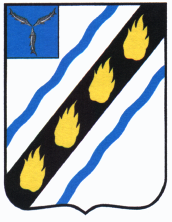 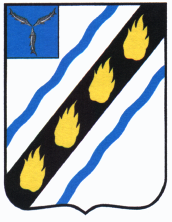 р.п. ПушкиноОб утверждении административного регламента предоставления муниципальной услуги «Предоставление земельного участка, находящегося в муниципальной собственности, на торгах»       Согласно Федерального закона РФ «Об общих принципах организации местного самоуправления в Российской Федерации» № 131–ФЗ от 06.10.2003 года, Федерального закона РФ № 210-ФЗ от 27.07.2010 года «Об организации предоставления государственных и муниципальных услуг», руководствуясь Уставом Пушкинского муниципального образования Советского муниципального района, администрация Пушкинского муниципального образования Советского муниципального района ПОСТАНОВЛЕТ: 1.Утвердить Административный регламент по предоставлению муниципальной услуги «Предоставление земельного участка, находящегося в муниципальной собственности, на торгах» (приложение).
          2. Отменить: - постановление от 22.10.2015 № 145 «Об утверждении административного регламента по оказанию муниципальной услуги «Предоставление земельных участков, находящихся в муниципальной собственности, земельных участков, государственная собственность на которую не разграничена»;  - постановление от 11.03.2016 № 24 «О внесении изменений в постановление администрации Пушкинского муниципального образования от 22.10.2015 № 145»3. Контроль исполнения настоящего постановления оставляю за собой.4. Настоящее постановление вступает в силу со дня его подписания и подлежит официальному обнародованию в официальном порядке. Глава администрации Пушкинского муниципального образования 				          	Н.И. Павленко                                                                             Приложение 1
к постановлению администрации
Пушкинского муниципального образования
от 02.04.2019 № 41                                           I. ОБЩИЕ ПОЛОЖЕНИЯПредмет  регулирования административного регламента        1. Административный регламент предоставления муниципальной услуги «Предоставление земельного участка, находящегося в муниципальной собственности, на торгах» (далее – административный регламент) разработан в целях определения процедур по предоставлению земельного участка, находящегося в муниципальной собственности, на торгах. 
        2. Административный регламент разработан в целях повышения качества и доступности результатов предоставления муниципальной услуги, определяет сроки, порядок и последовательность действий администрации Пушкинского муниципального образования (далее администрация Пушкинского МО), при осуществлении полномочий.Круг заявителей.         3. Муниципальная услуга предоставляется физическим (в том числе индивидуальным предпринимателям, заинтересованным в предоставлении земельного участка) и юридическим лицам.
         4. При обращении за получением муниципальной услуги от имени заявителей взаимодействие с администрацией Пушкинского МО вправе осуществлять их уполномоченные представители в соответствии с законодательством.
         5. Лица, указанные в пунктах 3, 4 настоящего административного регламента, далее именуются заявителями.Требования к порядку информирования о предоставлении муниципальной услуги          6. Для получения информации по вопросам предоставления муниципальной услуги и процедурах предоставления муниципальной услуги (далее – информация) заявитель обращается в администрацию Пушкинского МО (далее – уполномоченный орган).
          7. Законодательством предусмотрена возможность получения муниципальной услуги через многофункциональный центр предоставления государственных и муниципальных услуг (далее – МФЦ).
Для получения информации о муниципальной услуге заявитель вправе обратиться в МФЦ, находящийся на территории Саратовской области.
           8.Информация предоставляется:
           а) при личном контакте с заявителями;
           б) с использованием средств телефонной, факсимильной и электронной связи, в том числе через официальный сайт уполномоченного органа в информационно-телекоммуникационной сети «Интернет» – http://pusch.stepnoeadm.ru/, официальный сайт МФЦ, а также через региональную государственную информационную систему «Региональный портал государственных и муниципальных услуг Саратовской области» в информационно-телекоммуникационной сети «Интернет» - www.to64.rosreestr.ru (далее – Портал);
          в) письменно, в случае письменного обращения заявителя.
          9. Должностное лицо уполномоченного органа, осуществляющее предоставление информации, должно принять все необходимые меры по предоставлению заявителю исчерпывающей информации по вопросу обращения, в том числе с привлечением других должностных лиц уполномоченного органа.
         10. Должностные лица уполномоченного органа, предоставляют информацию по следующим вопросам:
          а) об уполномоченном органе, осуществляющем предоставление муниципальной услуги, включая информацию о месте нахождения уполномоченного органа, графике работы, контактных телефонах;
          б) о порядке предоставления муниципальной услуги и ходе предоставления муниципальной услуги;
         в) о перечне документов, необходимых для предоставления муниципальной услуги;
         г) о времени приема документов, необходимых для предоставления муниципальной услуги;
        д) о сроке предоставления муниципальной услуги;
        е) об основаниях отказа в приеме документов, необходимых для предоставления муниципальной услуги;
        ж) об основаниях отказа в предоставлении муниципальной услуги;
        з) о порядке обжалования решений и действий (бездействия) уполномоченного органа, осуществляющего предоставление муниципальной услуги, а также должностных лиц уполномоченного органа.
       11. Основными требованиями при предоставлении информации являются:
       а) актуальность;
       б) своевременность;
       в) четкость и доступность в изложении информации;
       г) полнота информации;
       д) соответствие информации требованиям законодательства.
      12. Предоставление информации по телефону осуществляется путем непосредственного общения заявителя с должностным лицом уполномоченного органа.
     13. При ответах на телефонные звонки должностные лица уполномоченного органа подробно и в вежливой (корректной) форме информируют заявителей по интересующим их вопросам. Ответ на телефонный звонок начинается с информации о фамилии, имени, отчестве (если имеется) и должности лица, принявшего телефонный звонок.
При невозможности должностного лица уполномоченного органа, принявшего звонок, самостоятельно ответить на поставленные вопросы, телефонный звонок переадресовывается (переводится) на другое должностное лицо уполномоченного органа или же обратившемуся заявителю сообщается телефонный номер, по которому можно получить необходимую информацию. Максимальное время телефонного разговора составляет 15 минут.
       14. Если заявителя не удовлетворяет информация, представленная должностным лицом уполномоченного органа он может обратиться к главе администрации Пушкинского МО  руководителю уполномоченного органа в соответствии с графиком приема заявителей, указанным в пункте 20 настоящего административного регламента.
Прием заявителей главой администрации муниципального образования (в случае его отсутствия – заместителем главы или руководителя) проводится по предварительной записи, которая осуществляется по телефону 8(845)666-22-  10 или 8(845)66-22-10.
        15. Обращения заявителя (в том числе переданные при помощи факсимильной и электронной связи) о предоставлении информации рассматриваются должностными лицами уполномоченного органа в течение тридцати дней со дня регистрации обращения. 
Днем регистрации обращения является день его поступления в уполномоченный орган.
Ответ на обращение, поступившее в уполномоченный орган, в течение срока его рассмотрения направляется по адресу, указанному в обращении.
Ответ на обращение, переданное при помощи электронной связи, в течение срока его рассмотрения направляется с помощью информационно-телекоммуникационной сети «Интернет» на адрес электронной почты, с которого поступило обращение.
        16. Информация об уполномоченном органе, порядке предоставления муниципальной услуги, а также порядке получения информации по вопросам предоставления муниципальной услуги и ходе предоставления муниципальной услуги размещается:
        а) на стендах, расположенных в помещениях, занимаемых уполномоченным органом;
        б) на официальном сайте уполномоченного органа в информационно-телекоммуникационной сети «Интернет» - http://pusch.stepnoeadm.ru/,   официальном сайте МФЦ, а также на Портале;
       в) посредством публикации в средствах массовой информации.
      17. На стендах, расположенных в помещениях, занимаемых уполномоченным органом, размещается следующая информация:
      1) список документов для получения муниципальной услуги;
      2) о сроках предоставления муниципальной услуги;
      3) извлечения из административного регламента:
      а) об основаниях отказа в предоставлении муниципальной услуги;
      б) об описании конечного результата предоставления муниципальной услуги;
      в) о порядке досудебного обжалования решений и действий (бездействия) уполномоченного органа, а также должностных лиц уполномоченного органа;
      4) почтовый адрес уполномоченного органа, номера телефонов для справок, график приема заявителей по вопросам предоставления муниципальной услуги, адрес официального сайта Портала;
     5) перечень нормативных правовых актов, регулирующих отношения, возникающие в связи с предоставлением муниципальной услуги.
    18. Информация об уполномоченном органе:
    а) место нахождения: 413220, Саратовская область, Советский район, р.п. Пушкино, ул. 60 лет Октября, д. 6А;
   б) телефон: 8(8456)66-22-10, факс: 8(8456)66-22-10; 
   в) почтовый адрес для направления документов и обращений: 413220, Саратовская область, Советский район, р.п. Пушкино, ул. 60 лет Октября, д. 6А;
   г) официальный сайт в информационно-телекоммуникационной сети «Интернет» – http://pusch.stepnoeadm.ru/;
  д) адрес электронной почты: puschkino.adm@yandex.ru
    19. График приема заявителей в уполномоченном органе (пример):
Понедельник 8:00 – 17:00 (перерыв 13:00 – 14:00)
Вторник 8:00 - 17:00 (перерыв 13:00 – 14:00)
Среда 8:00 – 17:00 (перерыв 13:00 – 14:00)
Четверг 8:00 – 17:00 (перерыв 13:00 – 14:00)
Пятница 8:00 – 17:00 (перерыв 13:00 – 14:00)
Суббота, воскресенье – выходные дни 
     20. График приема заявителей главой администрации муниципального образования:
Понедельник 8:00 – 16:00
Среда 8:00 – 16:00
      21. Информирование граждан о порядке предоставления муниципальной услуги в МФЦ, о ходе выполнения запросов о предоставлении муниципальной услуги, а также по иным вопросам, связанным с предоставлением муниципальной услуги, а также консультирование граждан о порядке предоставления муниципальной услуги в МФЦ осуществляются в порядке, установленном настоящей главой, МФЦ, с которым уполномоченный орган заключил в соответствии с законодательством соглашения о взаимодействии.
Информация об адресах и режиме работы МФЦ содержится на официальном сайте в информационно-телекоммуникационной сети «Интернет» http://pusch.stepnoeadm.ru/,Раздел II. Стандарт предоставления муниципальной услугиНаименование муниципальной услуги.       22. Под муниципальной услугой в настоящем административном регламенте понимается предоставление земельного участка, находящегося в муниципальной собственности, на торгах.
      23. Предоставление земельного участка, находящегося в муниципальной собственности, на торгах осуществляется в соответствии с законодательством.Наименование органа местного самоуправления,
представляющегося муниципальную услугу      24. Органом местного самоуправления муниципального образования Саратовской области, предоставляющим муниципальную услугу, является уполномоченный орган.
       25. При предоставлении муниципальной услуги уполномоченный орган, МФЦ не вправе требовать от заявителей осуществления действий, в том числе согласований, необходимых для получения муниципальной услуги и связанных с обращением в иные государственные органы, органы местного самоуправления, организации, за исключением получения услуг, включенных в перечень услуг, которые являются необходимыми и обязательными для предоставления муниципальных услуг, утвержденный решением представительного органа .
       26. В предоставлении муниципальной услуги участвуют:
Федеральная служба государственной регистрации, кадастра и картографии (Росреестр);
Федеральная налоговая служба;
нотариус.Описание результата
предоставление муниципальной услуги       27. Конечным результатом предоставления муниципальной услуги является:
договор купли-продажи земельного участка;
договор аренды земельного участка;
решение об отказе.Срок предоставления муниципальной услуги, в том числе с  учетом необходимости обращения в организацию, участвующие в предоставлении муниципальной услуги, срок приостановления предоставление муниципальной услуги, срок выдачи документов, являющем результатом предоставление муниципальной услуги        28. Срок предоставления муниципальной услуги составляет не более чем 2 месяца со дня регистрации заявления в уполномоченном органе, либо МФЦ.
Днем регистрации заявления является день его поступления в уполномоченный орган (до 16-00). При поступлении заявления после 16-00 его регистрация происходит следующим рабочим днем.
       29. Срок приостановления предоставления муниципальной услуги законодательством Российской Федерации и Саратовской области не предусмотрен.
       30. В случае обращения заявителя в МФЦ за предоставлением муниципальной услуги, МФЦ в течение 1 рабочего дня, следующего за днем регистрации заявления и документов, направляет через региональную систему межведомственного электронного взаимодействия Саратовской области (при наличии технической возможности), либо в электронном виде посредством электронной почты, в уполномоченный орган сканированные образы документов, полученные от заявителя.
Документы, полученные от заявителя, в течение 2 рабочих дней, следующих за днём регистрации заявления и документов, передаются в письменной форме на бумажном носителе в уполномоченный орган.Перечень нормативно правовых актов, регулирующих отношения, возникающих в связи с предоставлением муниципальной услуги.       31. Предоставление муниципальной услуги осуществляется в соответствии с законодательством.
      32. Правовой основой предоставления муниципальной услуги являются следующие нормативные правовые акты:
       а) Конституция Российской Федерации (Российская газета, № 7, 21.01.2009, Собрание законодательства РФ, № 4, 26.01.2009, ст. 445, Парламентская газета, № 4, 23-29.01.2009);
      б) Земельный кодекс Российской Федерации (Собрание законодательства Российской Федерации, 2001, № 44, ст. 4147);
      в) Градостроительный кодекс Российской Федерации (Собрание законодательства Российской Федерации, 2005, № 1 (ч. I), ст. 16; № 30 (ч. II), ст. 3128; 2006, № 1, ст. 10, 21; № 23, ст. 2380; № 31 (ч. I), ст. 3442; № 50, ст. 5279; № 52 (ч. I), ст. 5498; 2007, № 1 (ч. I), ст. 21; № 21, ст. 2455; №31, ст. 4012; № 45, ст. 5417; № 46, ст. 5553; № 50, ст. 6237; 2008, № 20, ст. 2251, 2260; № 29 (ч. I), ст. 3418; № 30 (ч. I), ст. 3604; № 30 (ч. II), ст. 3616; № 52 (ч. I), ст. 6236; 2009, № 1, ст. 17; № 29, ст. 3601; № 48, ст. 5711; № 52 (ч. I), ст. 6419; 2010, № 31, ст. 4209; № 48, ст. 6246; № 49, ст. 6410; 2011, № 13, ст. 1688; № 17, ст. 2310; № 27, ст. 3880; № 29, ст. 4281, 4291; № 30 (ч. I), ст. 4563, 4572, 4590, 4591, 4594, 4605; № 49 (ч. I), ст. 7015, 7042; № 50, ст. 7343);
      г) Гражданский кодекс Российской Федерации (Собрание законодательства Российской Федерации, 1994, № 32, ст. 3301);
       д) Федеральный закон от 25 октября 2001 года № 137-ФЗ «О введении в действие Земельного кодекса Российской Федерации» (Собрание законодательства Российской Федерации, 2001, № 44, ст. 4148);
       е) Федеральный закон от 29 декабря 2004 года № 191-ФЗ «О введении в действие Градостроительного кодекса Российской Федерации» (Российская газета, 2004, № 290);
       ж) Федеральный закон от 6 октября 2003 года № 131-ФЗ «Об общих принципах организации местного самоуправления в Российской Федерации» (Собрание законодательства Российской Федерации», 06.10.2003, № 40, ст. 3822);
       з) Федеральный закон от 27 июля 2010 года № 210-ФЗ «Об организации предоставления государственных и муниципальных услуг» (Российская газета, № 168, 30.07.2010, Собрание законодательства Российской Федерации, 02.08.2010, № 31, ст. 4179);
и) Устав Пушкинского муниципального образования Советского муниципального района Саратовской области.Исчерпывающий перечень документов, необходимых в  соответствии нормативно правовым актом для предоставления муниципальной услуги и услуг, которые являются необходимыми и обязательными для предоставление муниципальной услуги, под лежачих предоставлению заявителям, способы их получение заявителем        33. Для получения муниципальной услуги заявитель оформляет заявление на предоставление муниципальной услуги по форме, представленной в Приложении № 1 к настоящему административному регламенту (далее – заявление).
        34. К заявлению прилагаются следующие документы:
         а) копии документов, удостоверяющих личность заявителя (для граждан);
         б) документы, подтверждающие полномочия лица, подписавшего заявление – для юридических лиц;
         в) документы, подтверждающие полномочия представителя заявителя, необходимые для осуществления действий от имени заявителя, в случае подачи заявления и документов представителем заявителя.
        35. Заявитель должен представить документы, указанные в пункте 34 настоящего административного регламента.
При предоставлении муниципальной услуги уполномоченный орган не вправе требовать от заявителей документы, не указанные в пункте 34 настоящего административного регламента.
        36. Требования к документам, представляемым заявителем:
         а) документы должны иметь печати (при ее наличии), подписи уполномоченных должностных лиц государственных органов, органов местного самоуправления муниципальных образований Саратовской области или должностных лиц иных организаций, выдавших данные документы или удостоверивших подлинность копий документов (в случае получения документа в форме электронного документа он должен быть подписан электронной подписью);
        б) тексты документов должны быть написаны разборчиво;
        в) документы не должны иметь подчисток, приписок, зачеркнутых слов и не оговоренных в них исправлений;
        г) документы не должны быть исполнены карандашом;
д) документы не должны иметь повреждений, наличие которых не позволяет однозначно истолковать их содержание.Перечень документов, необходимых в соответствии с  нормативными правовыми актами для предоставление муниципальной услуги, которые находятся в распоряжении государственных органов, органов местного самоуправления муниципальных образований  Саратовской области и иных органов, участвующих в предоставлении  государственных или  муниципальных услуг, и которые заявитель в праве  представить.       37. К документам, необходимым для предоставления муниципальной услуги, которые находятся в распоряжении государственных органов, органов местного самоуправления муниципальных образований Иркутской области и иных органов, участвующих в предоставлении государственных или муниципальных услуг, и которые заявитель вправе представить относятся:
       а) кадастровый паспорт земельного участка;
       б) выписка из Единого государственного реестра юридических лиц, выписка из Единого государственного реестра индивидуальных предпринимателей, выданные не ранее чем за три месяца до дня подачи заявления.
Если такие документы не были представлены заявителем, уполномоченный орган запрашивает их в порядке межведомственного информационного взаимодействия в соответствии с законодательством.
38. Уполномоченный орган, МФЦ при предоставлении муниципальной услуги не вправе требовать от заявителей:
      а) представления документов и информации или осуществления действий, представление или осуществление которых не предусмотрено нормативными правовыми актами, регулирующими отношения, возникающие в связи с предоставлением муниципальной услуги;
      б) представления документов и информации, которые в соответствии с нормативными правовыми актами Российской Федерации, нормативными правовыми актами Саратовской области и муниципальными правовыми актами муниципальных образований Саратовской области находятся в распоряжении органа местного самоуправления муниципального образования Саратовской области, предоставляющего муниципальную услугу, иных государственных органов, органов местного самоуправления муниципальных образований Саратовской области и (или) подведомственных государственным органам и органам местного самоуправления муниципальных образований Саратовской области организаций, участвующих в предоставлении государственных или муниципальных услуг, за исключением документов, указанных в части 6 статьи 7 Федерального закона № 210-ФЗ.Перечень оснований для отказа в приёме документов, необходимых для предоставления муниципальной услуги          39. Основанием для отказа в приеме к рассмотрению документов являются:
отсутствие у представителя заявителя доверенности, удостоверяющей полномочия представителя заявителя, оформленной в установленном законом порядке;
представление неполного перечня документов, за исключением документов, находящихся в распоряжении органов, предоставляющих государственные услуги, органов, предоставляющих муниципальные услуги, иных государственных органов, органов местного самоуправления либо подведомственных государственным органам или органам местного самоуправления и иных органов, участвующих в предоставлении государственных и муниципальных услуг;
несоответствие документов требованиям, указанным в пункте 36 настоящего административного регламента.
        40. В случае отказа в приеме документов, поданных в уполномоченный орган путем личного обращения, должностное лицо уполномоченного органа сообщает заявителю или его представителю об основаниях для отказа во время приема документов. В случае отсутствия возможности у заявителя исправить несоответствие требованиям на месте, выдается уведомление об отказе.
В случае отказа в приеме документов, поданных через организации почтовой связи, уполномоченный орган не позднее 2 рабочих дней со дня регистрации документов в уполномоченном органе направляет заявителю или его представителю уведомление об отказе с указанием причин отказа на адрес, указанный им в заявлении.
В случае отказа в приеме документов, поданных в форме электронных документов, заявителю или его представителю с использованием информационно-телекоммуникационной сети «Интернет» в течение 2 рабочих дней со дня получения документов, поданных в форме электронных документов, направляется уведомление об отказе в приеме документов на адрес электронной почты, с которого поступили документы.
В случае отказа в приеме документов, поданных через МФЦ, уполномоченный орган не позднее 2 рабочих дней со дня регистрации заявления направляет (выдает) в МФЦ уведомление об отказе в приеме документов.
Не позднее рабочего дня, следующего за днем поступления уведомления, МФЦ направляет (выдает) уведомление об отказе в приеме документов с указанием оснований для отказа.
        41. Отказ в приеме документов не препятствует повторному обращению гражданина или его представителя в порядке, установленном пунктом 77 настоящего административного регламента.Перечень оснований для приостановления или отказа в предоставлении муниципальной услуги.        42. Основания для приостановления предоставления муниципальной услуги законодательством Российской Федерации и Саратовской области не предусмотрены.
        43. Основаниями для отказа в предоставлении муниципальной услуги являются следующие случаи, при которых земельный участок, не может быть предметом аукциона:
        а) границы земельного участка подлежат уточнению в соответствии с требованиями Федерального закона от 24 июля 2007 года № 221-ФЗ «О государственном кадастре недвижимости»;
        б) на земельный участок не зарегистрировано право государственной или муниципальной собственности, за исключением случаев, если такой земельный участок образован из земель или земельного участка, государственная собственность на которые не разграничена;
        в) в отношении земельного участка в установленном законодательством Российской Федерации порядке не определены предельные параметры разрешенного строительства, реконструкции, за исключением случаев, если в соответствии с разрешенным использованием земельного участка не предусматривается возможность строительства зданий, сооружений;
        г) в отношении земельного участка отсутствуют сведения о технических условиях подключения (технологического присоединения) объектов к сетям инженерно-технического обеспечения, за исключением случаев, если в соответствии с разрешенным использованием земельного участка не предусматривается возможность строительства зданий, сооружений, и случаев проведения аукциона на право заключения договора аренды земельного участка для комплексного освоения территории или ведения дачного хозяйства;
       д) в отношении земельного участка не установлено разрешенное использование или разрешенное использование земельного участка не соответствует целям использования земельного участка, указанным в заявлении о проведении аукциона;
       е) земельный участок не отнесен к определенной категории земель;
       ж) земельный участок предоставлен на праве постоянного (бессрочного) пользования, безвозмездного пользования, пожизненного наследуемого владения или аренды;
       з) на земельном участке расположены здание, сооружение, объект незавершенного строительства, принадлежащие гражданам или юридическим лицам, за исключением случаев размещения сооружения (в том числе сооружения, строительство которого не завершено) на земельном участке на условиях сервитута или объекта, который предусмотрен пунктом 3 статьи 39.36 Земельного кодекса Российской Федерации и размещение которого не препятствует использованию такого земельного участка в соответствии с его разрешенным использованием;
        и) на земельном участке расположены здание, сооружение, объект незавершенного строительства, находящиеся в государственной или муниципальной собственности, и продажа или предоставление в аренду указанных здания, сооружения, объекта незавершенного строительства является предметом другого аукциона либо указанные здание, сооружение, объект незавершенного строительства не продаются или не передаются в аренду на этом аукционе одновременно с земельным участком;
        к) земельный участок изъят из оборота, за исключением случаев, в которых в соответствии с федеральным законом изъятые из оборота земельные участки могут быть предметом договора аренды;
        л) земельный участок ограничен в обороте, за исключением случая проведения аукциона на право заключения договора аренды земельного участка;
        м) земельный участок зарезервирован для государственных или муниципальных нужд, за исключением случая проведения аукциона на право заключения договора аренды земельного участка на срок, не превышающий срока резервирования земельного участка;
       н) земельный участок расположен в границах застроенной территории, в отношении которой заключен договор о ее развитии, или территории, в отношении которой заключен договор о ее комплексном освоении;
      о) земельный участок в соответствии с утвержденными документами территориального планирования и (или) документацией по планировке территории предназначен для размещения объектов федерального значения, объектов регионального значения или объектов местного значения;
      п) земельный участок предназначен для размещения здания или сооружения в соответствии с государственной программой Российской Федерации, государственной программой субъекта Российской Федерации или адресной инвестиционной программой;
       р) в отношении земельного участка принято решение о предварительном согласовании его предоставления;
       с) в отношении земельного участка поступило заявление о предварительном согласовании его предоставления или заявление о предоставлении земельного участка, за исключением случаев, если принято решение об отказе в предварительном согласовании предоставления такого земельного участка или решение об отказе в его предоставлении;
       т) земельный участок является земельным участком общего пользования или расположен в границах земель общего пользования, территории общего пользования;
        у) земельный участок изъят для государственных или муниципальных нужд, за исключением земельных участков, изъятых для государственных или муниципальных нужд в связи с признанием многоквартирного дома, который расположен на таком земельном участке, аварийным и подлежащим сносу или реконструкции
         ф) отсутствие запрашиваемых документов в государственных органах, органах местного самоуправления и подведомственных государственным органам или органам местного самоуправления организациях.Перечень услуг, которые являются необходимыми и обязательными для предоставление муниципальной услуги, в том числе сведения о документе (документах), выдаваемом (выдаваемых) организациями,    участвующими в предоставлении муниципальной услуги          44. Услуги, которые являются необходимыми и обязательными для предоставления муниципальной услуги, в том числе сведения о документе (документах), выдаваемом (выдаваемых) организациями, участвующими в предоставлении муниципальной услуги, отсутствуют.Порядок, размер и основания взимания государственной пошлины или иной платы, взимаемой за предоставление муниципальной услуги         45. Муниципальная услуга предоставляется заявителям бесплатно. Оплата государственной пошлины или иной платы при предоставлении муниципальной услуги не установлена.
        46. Основания взимания государственной пошлины или иной платы, взимаемой при предоставлении муниципальной услуги, законодательством не установлены.Порядок, размер и основание взимание платы за предоставление услуг, которые являются необходимыми и обязательными для предоставления муниципальной услуги, включая информацию о методике расчета размера такой платы         47. Плата за услуги, которые являются необходимыми и обязательными для предоставления муниципальной услуги, отсутствует.Максимальный срок ожидание в очереди при подачи заявления о предоставлении муниципальной услуги и при получении  результата предоставления такой услуги         48. Максимальное время ожидания в очереди при подаче заявления и документов не превышает 15 минут.
         49. Максимальное время ожидания в очереди при получении результата муниципальной услуги не превышает 15 минут.Срок и порядок регистрации заявления о предоставлении муниципальной услуги, в том числе в электронной форме        50. Регистрацию заявления и документов о предоставлении муниципальной услуги, в том числе в электронной форме, осуществляет должностное лицо уполномоченного органа, ответственное за регистрацию входящей корреспонденции.
        51. Максимальное время регистрации заявления о предоставлении муниципальной услуги составляет 10 минут.Требование к помещениям, в которых предоставляется муниципальная услуга        52. Вход в здание уполномоченного органа оборудуется информационной табличкой (вывеской), содержащей информацию о полном наименовании уполномоченного органа.
        53. Инвалидам (включая инвалидов, использующих кресла-коляски и собак-проводников) (далее – инвалиды) обеспечивается беспрепятственный доступ к зданию уполномоченного органа и к предоставляемой в нем муниципальной услуге.
       54. В случаях, если здание невозможно полностью приспособить с учетом потребностей инвалидов, собственник этого объекта до его реконструкции или капитального ремонта должен принимать согласованные с одним из общественных объединений инвалидов, осуществляющих свою деятельность на территории муниципального образования, меры для обеспечения доступа инвалидов к месту предоставления услуги либо, когда это возможно, обеспечить предоставление необходимых услуг по месту жительства инвалида или в дистанционном режиме .
        55. Информационные таблички (вывески) размещаются рядом с входом, либо на двери входа так, чтобы они были хорошо видны заявителям.
При отсутствии технической возможности размещения необходимой информации обеспечивается выезд по месту жительства инвалидов1.
        56. Прием заявлений и документов, необходимых для предоставления муниципальной услуги, осуществляется в кабинетах уполномоченного органа.
        57. Вход в кабинет уполномоченного органа оборудуется информационной табличкой (вывеской) с указанием номера кабинета, в котором осуществляется предоставление муниципальной услуги.
        58. Каждое рабочее место должностных лиц уполномоченного органа должно быть оборудовано персональным компьютером с возможностью доступа к необходимым информационным базам данных, печатающим и сканирующим устройствами.
        59. Места ожидания должны соответствовать комфортным условиям для заявителей и оптимальным условиям работы должностных лиц уполномоченного органа.
       60. Места ожидания в очереди на прием, подачу документов, необходимых для предоставления муниципальной услуги, оборудуются стульями, кресельными секциями, скамьями.
        61. Места для заполнения документов оборудуются информационными стендами, стульями и столами для возможности оформления документов.
        62. В целях обеспечения конфиденциальности сведений о заявителе одним должностным лицом уполномоченного органа одновременно ведется прием только одного заявителя. Одновременный прием двух и более заявителей не допускается.Показание доступности качества муниципальной услуги, в том числе количество взаимодействий заявителя с должностными лицами при муниципальной услуги и их продолжительность возможность получения муниципальной услуги в многофункциональном центре предоставления государственных и муниципальных услуг, возможность получения информации о ходе предоставления муниципальной услуги, в том числе с исполнением   информационно - коммуникационных технологий         63. Основными показателями доступности и качества муниципальной услуги являются:
    -соблюдение требований к местам предоставления муниципальной услуги, их транспортной доступности;
    -среднее время ожидания в очереди при подаче документов;
    -количество обращений об обжаловании решений и действий (бездействия) уполномоченного органа, а также должностных лиц уполномоченного органа;
количество взаимодействий заявителя с должностными лицами уполномоченного органа.
         64. Основными требованиями к качеству рассмотрения обращений заявителей являются:
    -достоверность предоставляемой заявителям информации о ходе рассмотрения обращения;
    -полнота информирования заявителей о ходе рассмотрения обращения;
    -наглядность форм предоставляемой информации об административных процедурах;
    -удобство и доступность получения заявителями информации о порядке предоставления муниципальной услуги;
    -оперативность вынесения решения в отношении рассматриваемого обращения.
        65. Взаимодействие заявителя с должностными лицами уполномоченного органа осуществляется при личном приеме граждан в соответствии с графиком приема граждан уполномоченного органа.
        66. Взаимодействие заявителя с должностными лицами уполномоченного органа осуществляется при личном обращении заявителя:
    -для подачи документов, необходимых для предоставления муниципальной услуги;
    -за получением результата предоставления муниципальной услуги.
       67. Продолжительность взаимодействия заявителя с должностными лицами уполномоченного органа при предоставлении муниципальной услуги не должна превышать 10 минут по каждому из указанных видов взаимодействия.
        68. Предоставление муниципальной услуги в МФЦ осуществляется в соответствии с соглашением, заключенным между уполномоченным МФЦ Саратовской области и уполномоченным органом, предоставляющим муниципальную услугу, с момента вступления в силу соответствующего соглашения о взаимодействии.
        69. Заявителю обеспечивается возможность получения муниципальной услуги посредством использования электронной почты, в том числе Портала, МФЦ.
Заявителю посредством Портала, МФЦ, обеспечивается возможность получения сведений о ходе предоставления муниципальной услуги.Иные требования, в том числе учитывающие особенности предоставления муниципальной услуги в многофункциональных центрах предоставления государственных и муниципальных услуг и  особенности предоставления муниципальной услуги в электронной форме         70. Организация предоставления муниципальной услуги осуществляется по принципу «одного окна» на базе МФЦ при личном обращении заявителя. При предоставлении муниципальной услуги универсальными специалистами МФЦ исполняются следующие административные процедуры:
        1) прием заявления и документов, необходимых для предоставления муниципальной услуги, подлежащих представлению заявителем;
        2) обработка заявления и представленных документов;
        3) выдача результата оказания муниципальной услуги или решения об отказе в предоставлении муниципальной услуги.
        71. Предоставление муниципальной услуги в электронной форме осуществляется в соответствии с этапами перехода на предоставление услуг (функций) в электронном виде, прилагаемыми к распоряжению Правительства Российской Федерации от 17 декабря 2009 года № 1993-р, и планом перехода на предоставление в электронном виде муниципальных услуг, утвержденным нормативным правовым актом муниципального образования Саратовской области, и предусматривает пять этапов :
        I этап – возможность получения информации о муниципальной услуге посредством Портала; 
        II этап – возможность копирования и заполнения в электронном виде форм заявлений и иных документов, необходимых для получения муниципальной услуги, размещенных на Портале;
        III этап – возможность в целях получения муниципальной услуги представления документов в электронном виде с использованием Портала;
        IV этап – возможность осуществления мониторинга хода предоставления муниципальной услуги с использованием Портала;
        V этап – возможность получения результата предоставления муниципальной услуги в электронном виде с использованием Портала.
       72. При направлении запроса о предоставлении муниципальной услуги в электронной форме заявитель формирует заявление на предоставление муниципальной услуги в форме электронного документа и подписывает его электронной подписью в соответствии с требованиями Федерального закона от 6 апреля 2011 года № 63-ФЗ «Об электронной подписи» и требованиями Федерального закона от 27 июля 2010 года № 210-ФЗ «Об организации предоставления государственных и муниципальных услуг».
        73. При направлении запроса о предоставлении муниципальной услуги в электронной форме заявитель вправе приложить к заявлению о предоставлении муниципальной услуги документы, указанные в пункте 37 настоящего административного регламента, которые формируются и направляются в виде отдельных файлов в соответствии с требованиями законодательства.
        74. При направлении заявления и прилагаемых к нему документов в электронной форме представителем заявителя, действующим на основании доверенности, доверенность должна быть представлена в форме электронного документа, подписанного электронной подписью уполномоченного лица, выдавшего (подписавшего) доверенность.
        75. В течение 5 календарных дней с даты направления запроса о предоставлении муниципальной услуги в электронной форме заявитель предоставляет в уполномоченный орган документы, представленные в пункте 34 настоящего административного регламента. 
         76. Для обработки персональных данных при регистрации субъекта персональных данных на Портале получение согласия заявителя в соответствии с требованиями статьи 6 Федерального закона от 27 июля 2006 года № 152-ФЗ «О персональных данных» не требуется.Состав, последовательности и сроки выполнения административных процедур, требования к их выполнению, в том числе особенности выполнения административных процедур в электронной форме, а также особенности выполнения административных процедур в многофункциональных центрах предоставления государственных и муниципальных услуг Состав и последовательность административных процедур         77. Предоставление муниципальной услуги включает в себя следующие административные процедуры:
        а) прием и регистрация заявления и документов, подлежащих представлению заявителем;
        б) формирование и направление межведомственных запросов в органы, участвующие в предоставлении муниципальной услуги;
        в) принятие решения о проведении аукциона;
        г) проведение аукциона;
        д) заключение договора и выдача заявителю результата муниципальной услуги.
        78. Блок-схема предоставления муниципальной услуги приводится в Приложении 2 к Административному регламенту.Прием и регистрация заявления и документов, подлежащих предоставлению заявителем         79. Основанием для начала административной процедуры является поступление в уполномоченный орган заявления с приложением документов одним из следующих способов:
         а) в уполномоченный орган:
    -посредством личного обращения заявителя или его представителя,
    -посредством почтового отправления;
    -в электронной форме;
        б) в МФЦ посредством личного обращения заявителя или его представителя.
        80. В день поступления заявление регистрируется должностным лицом уполномоченного органа, ответственным за регистрацию входящей корреспонденции, в день его поступления (получения через организации почтовой связи, с помощью средств электронной связи) в журнале регистрации обращений за предоставлением муниципальной услуги или в соответствующей информационной системе электронного управления документами органа местного самоуправления.
        81. Днем обращения заявителя считается дата регистрации в уполномоченном органе заявления и документов.
Днем регистрации обращения является день его поступления в уполномоченный орган (до 17:00). При поступлении обращения после 17:00 его регистрация происходит следующим рабочим днем.
       82. Максимальное время приема заявления и прилагаемых к нему документов при личном обращении заявителя не превышает 10 минут.
        83. Заявителю или его представителю, подавшему заявление лично, в день обращения на копии заявления ставится отметка о получении документов с указанием даты и входящего номера заявления, зарегистрированного в установленном порядке.
        84. При поступлении заявления и прилагаемых к нему документов в уполномоченный орган посредством почтового отправления опись направляется заявителю заказным почтовым отправлением с уведомлением о вручении в течение 2 рабочих дней с даты получения заявления и прилагаемых к нему документов.
        85. В случае поступления заявления и прилагаемых к нему документов (при наличии) в электронной форме должностное лицо уполномоченного органа или МФЦ, ответственное за прием и регистрацию документов, осуществляет следующую последовательность действий:
        1) просматривает электронные образы заявления и прилагаемых к нему документов;
        2) осуществляет контроль полученных электронных образов заявления и прилагаемых к нему документов на предмет целостности;
        3) фиксирует дату получения заявления и прилагаемых к нему документов;
        4) направляет заявителю через личный кабинет уведомление о получении заявления и прилагаемых к нему документов (при наличии) с указанием на необходимость представить для сверки подлинников документов (копии, заверенные в установленном порядке), указанных в пункте 34 настоящего административного регламента, а также на право заявителя представить по собственной инициативе документы, указанные в пункте 37 настоящего административного регламента в срок, не превышающий 2 рабочих дней с даты получения ходатайства и прилагаемых к нему документов (при наличии) в электронной форме.
        86. Заявление и прилагаемые к нему документы передаются должностным лицом уполномоченного органа, принявшим указанные документы, по описи должностному лицу уполномоченного органа, ответственному за подготовку документов по муниципальной услуге, до 12 часов рабочего дня, следующего за днем регистрации.
        87. Результатом исполнения административной процедуры по приему заявления о предоставлении земельного участка, находящегося в муниципальной собственности, на торгах, является передача заявления и прилагаемых к нему документов должностному лицу уполномоченного органа, ответственному за предоставление муниципальной услуги.
      88. В случаях, предусмотренных главой 11 настоящего административного регламента заявителю или его представителю может быть отказано в приеме к рассмотрению документов, необходимых для оказания муниципальной услуги.
Способом фиксации результата административной процедуры является фиксация факта поступления заявления, в день его поступления (получения через организации почтовой связи, с помощью средств электронной связи) в журнале регистрации обращений за предоставлением муниципальной услуги или в соответствующей информационной системе электронного управления документами органа местного самоуправления.Формирование и направление межведомственных запросов в органы, участвующие в предоставлении муниципальной услуги         89. Основанием для начала административной процедуры является непредставление заявителем документов, предусмотренных пунктом 37 настоящего административного регламента.
        90. Должностным лицом уполномоченного органа, ответственным за предоставление муниципальной услуги в срок, не превышающий 1 рабочего дня следующего за днем регистрации поступившего заявления и документов, указанных в пункте 37 настоящего административного регламента, формируются и направляются межведомственные запросы: 
        а) в Управление Федеральной налоговой службы по Саратовской области - в целях получения выписки из Единого государственного реестра юридических лиц, в случае, если заявителем выступает юридическое лицо, выписки из Единого государственного реестра индивидуальных предпринимателей, если заявителем выступает индивидуальный предприниматель;
        б) в Управление Федеральной службы государственной регистрации, кадастра и картографии по Саратовской области – в целях получения кадастрового паспорта.
        91. Межведомственные запросы направляются в письменной форме на бумажном носителе или в форме электронного документа.
        92. Направление межведомственного запроса и представление документов и информации, перечисленных в пункте 37 настоящего административного регламента, допускаются только в целях, связанных с предоставлением муниципальной услуги.
        93. Межведомственный запрос о представлении документов, указанных в пункте 37 настоящего административного регламента, для предоставления муниципальной услуги с использованием межведомственного информационного взаимодействия формируется в соответствии с требованиями статьи 7.2 Федерального закона от 27 июля 2010 года 
№ 210-ФЗ «Об организации предоставления государственных и муниципальных услуг».
Документы и сведения, полученные с использованием межведомственного информационного взаимодействия, применяются в соответствии с нормативными правовыми актами для предоставления муниципальной услуги.
        94. Должностное лицо уполномоченного органа, ответственное за предоставление муниципальной услуги, приобщает ответы на межведомственные запросы к соответствующему запросу.
В случае не поступления ответа на межведомственный запрос в установленный срок уполномоченным органом принимаются меры, предусмотренные законодательством Российской Федерации.
В случае отсутствия запрашиваемых документов в государственных органах, органах местного самоуправления и подведомственных государственным органам или органам местного самоуправления организациях, заявителю или его представителю может быть отказано в предоставлении муниципальной услуги в соответствии с пунктом 43 настоящего административного регламента.
При отказе в предоставлении муниципальной услуги должностное лицо уполномоченного органа, ответственное за предоставление муниципальной услуги в течение 2 рабочих дней со дня поступления информации об отсутствии необходимых сведений подготавливает и направляет заявителю или его представителю уведомление об отказе с указанием причин отказа.
        95. Результатом административной процедуры является получение в рамках межведомственного взаимодействия информации (документов), необходимой для предоставления муниципальной услуги заявителю.
        96. Способом фиксации результата административной процедуры является фиксация факта поступления документов и сведений, полученных в рамках межведомственного взаимодействия, необходимых для предоставления муниципальной услуги, в журнале регистрации поступления ответов в рамках межведомственного взаимодействия или внесение соответствующих сведений в информационною систему электронного управления документами органа местного самоуправления.Принятие решение о проведение аукциона          97. Основанием для начала административной процедуры является наличие полного пакета документов, необходимого для предоставления муниципальной услуги.
        98. В течение 2 рабочих дней после проверки соответствия заявления и представленных документов требованиям пункта 36 настоящего административного регламента должностное лицо уполномоченного органа, ответственное за предоставление муниципальной услуги, осуществляет проверку представленной документации на предмет выявления оснований для отказа в предоставлении муниципальной услуги, установленных пунктом 43 настоящего административного регламента.
        99. Должностное лицо уполномоченного органа:
        а) получает технические условия подключения (технологического присоединения) объектов к сетям инженерно-технического обеспечения, если наличие таких условий является обязательным условием для проведения аукциона (заявитель самостоятельно обращается в организации, осуществляющие эксплуатацию соответствующих сетей. Порядок и сроки действия технических условий, а так же стоимость разрешения на подключение, устанавливаются организациями, эксплуатирующими сети инженерных коммуникаций); 
        б) подготавливает проект решения о проведении аукциона либо проект решения об отказе в предоставлении муниципальной услуги и обеспечивает его согласование и подписание в установленном порядке.
        100. Результатом исполнения административной процедуры по принятию решения о проведении аукциона является направление решения о проведении аукциона организатору аукциона в течение одного дня с момента принятия решения о проведении аукциона.
В случае принятия решения об отказе, должностное лицо уполномоченного органа в трехдневный срок со дня принятия решения об отказе направляет заявителю на адрес, указанный в заявлении, письменное уведомление об отказе в предоставлении муниципальной услуги с указанием причин. 
Способом фиксации результата административной процедуры является фиксация факта принятия решения о проведении аукциона в журнале регистрации решений о проведении аукциона в информационной системе электронного управления документами органа местного самоуправления.Проведения аукциона          101. Основанием для начала административной процедуры является получение организатором (уполномоченным органом) аукциона решения о проведении аукциона.
Организатор (уполномоченный орган) аукциона после получения решение о проведении аукциона обеспечивает опубликование извещения о проведении аукциона в порядке, установленном для официального опубликования (обнародования) муниципальных правовых актов уставом поселения, городского округа, по месту нахождения земельного участка не менее чем за тридцать дней до дня проведения аукциона и проводит аукцион.
          102. Организатор аукциона проводит аукцион и по его результатам оформляет протокол результатов аукциона в двух экземплярах. Один экземпляр выдает победителю аукциона. Протокол о результатах аукциона размещается на официальном сайте уполномоченного органа в информационно-телекоммуникационной сети «Интернет» – http://pusch.stepnoeadm.ru/
         103. Административные действия, устанавливаемые настоящей главой, осуществляются в соответствии со статьями 39.11 – 39.13 Земельного кодекса Российской Федерации.
         104. Результатом исполнения административной процедуры по проведению аукциона является выдача протокола победителю аукциона – в день аукциона, размещение протокола на официальном сайте уполномоченного органа в информационно-телекоммуникационной сети «Интернет».
Способом фиксации результата административной процедуры является фиксация факта проведения аукциона путем размещения протокола на официальном сайте уполномоченного органа в информационно-телекоммуникационной сети «Интернет» и занесения соответствующей записи о протоколе в журнале регистрации протоколов о проведении аукциона в информационной системе электронного управления документами уполномоченного органа.Заключения договора и выдача заявителю результата муниципальной услуги        105. Основанием для начала административной процедуры является получение должностным лицом уполномоченного органа протокола о результатах аукциона.
После получения протокола о результатах аукциона должностным лицом уполномоченного органа подготавливается проект договора аренды земельного участка, проект договора купли-продажи и осуществляет в установленном порядке процедуры согласования и подписания проекта подготовленного документа.
Должностное лицо уполномоченного органа направляет победителю аукциона или единственному принявшему участие в аукционе его участнику три экземпляра подписанного проекта договора купли-продажи или проекта договора аренды земельного участка в десятидневный срок со дня составления протокола о результатах аукциона. 
        106. Договор купли-продажи земельного участка заключается по цене, предложенной победителем аукциона, или в случае заключения указанного договора с единственным принявшим участие в аукционе его участником по начальной цене предмета аукциона, а размер ежегодной арендной платы или размер первого арендного платежа по договору аренды земельного участка определяется в размере, предложенном победителем аукциона, или в случае заключения указанного договора с единственным принявшим участие в аукционе его участником устанавливается в размере, равном начальной цене предмета аукциона. 
        107. Не допускается заключение указанных договоров ранее чем через десять дней со дня размещения информации о результатах аукциона на официальном сайте.
        108. Не допускается требовать от победителя аукциона, иного лица, с которым договор купли-продажи или договор аренды земельного участка заключается в соответствии с пунктами 13, 14 или 20 статьи 39.12 Земельного кодекса Российской Федерации, возмещение расходов, связанных с выполнением кадастровых работ в отношении земельного участка, являющегося предметом указанных договоров, а также расходов, связанных с организацией и проведением аукциона.
        109. Организатор аукциона вправе объявить о проведении повторного аукциона в случае, если аукцион был признан несостоявшимся и лицо, подавшее единственную заявку на участие в аукционе, заявитель, признанный единственным участником аукциона, или единственный принявший участие в аукционе его участник в течение тридцати дней со дня направления им проекта договора купли-продажи или проекта договора аренды земельного участка, а в случае, предусмотренном пунктом 24 статьи 39.12 Земельного кодекса Российской Федерации, также проекта договора о комплексном освоении территории не подписали и не представили в уполномоченный орган указанные договоры (при наличии указанных лиц). При этом условия повторного аукциона могут быть изменены.
        110. Если аукцион проводится в целях предоставления земельного участка в аренду для комплексного освоения территории, одновременно с договором аренды земельного участка лицу, с которым в соответствии с настоящей статьей заключается указанный договор, направляются также два экземпляра проекта договора о комплексном освоении территории, подписанного представителем уполномоченного органа.
        111. Если договор купли-продажи или договор аренды земельного участка, а в случае, предусмотренном пунктом 24 статьи 39.12 Земельного кодекса Российской Федерации, также договор о комплексном освоении территории в течение 30 дней со дня направления победителю аукциона проектов указанных договоров не были им подписаны и представлены в уполномоченный орган, организатор аукциона предлагает заключить указанные договоры иному участнику аукциона, который сделал предпоследнее предложение о цене предмета аукциона, по цене, предложенной победителем аукциона.
        112. В случае, если в течение 30 дней со дня направления участнику аукциона, который сделал предпоследнее предложение о цене предмета аукциона, проекта договора купли-продажи или проекта договора аренды земельного участка, а в случае, предусмотренном пунктом 24 статьи 39.12 Земельного кодекса Российской Федерации, также проекта договора о комплексном освоении территории этот участник не представил в уполномоченный орган подписанные им договоры, организатор аукциона вправе объявить о проведении повторного аукциона или распорядиться земельным участком иным образом в соответствии с Земельным кодексом Российской Федерации.
        113. Результатом исполнения административной процедуры по заключению договора и выдаче результат муниципальной услуги является подписанный договор купли-продажи земельного участка либо договор аренды земельного участка.
Способом фиксации результата административной процедуры является фиксация, подписанного обеими сторонами договора купли-продажи либо договора аренды земельного участка в журнале регистрации договоров купли-продажи либо аренды земельного участка в информационной системе электронного управления документами органа местного самоуправления.IV. Формы контроля за предоставлением муниципальной услуги Порядок осуществления текущего контроля за соблюдением  и исполнением ответственными должностными лицами положений административного регламента  и иных нормативных правовых актов, устанавливающих требования к предоставлению муниципальной услуги, а также принятием ими решений        114. Текущий контроль за соблюдением последовательности действий, определенных административными процедурами по предоставлению муниципальной услуги и принятием решений должностными лицами уполномоченного органа осуществляется должностными лицами уполномоченного органа, наделенными соответствующими полномочиями, путем рассмотрения отчетов должностных лиц уполномоченного органа, а также рассмотрения жалоб заявителей.
        115. Основными задачами текущего контроля являются:
        а) обеспечение своевременного и качественного предоставления муниципальной услуги;
        б) выявление нарушений в сроках и качестве предоставления муниципальной услуги;
        в) выявление и устранение причин и условий, способствующих ненадлежащему предоставлению муниципальной услуги;
        г) принятие мер по надлежащему предоставлению муниципальной услуги.
        116. Текущий контроль осуществляется на постоянной основе.Порядок и периодичность осуществления плановых и внеплановых проверок полноты и качества предоставления муниципальной услуги, в том числе порядок и формы контроля за полнотой и качеством  предоставления муниципальной услуги         117. Контроль за полнотой и качеством предоставления должностными лицами уполномоченного органа муниципальной услуги осуществляется комиссией. 
        118. Состав Комиссии утверждается актом уполномоченного органа, в которую включаются муниципальные служащие уполномоченного органа, не участвующие в предоставлении муниципальной услуги.
        119. Периодичность проведения проверок за порядком предоставления муниципальной услуги носит плановый характер (осуществляется на основании планов работы) и внеплановый характер (при выявлении фактов нарушения должностными лицами уполномоченного органа порядка предоставления муниципальной услуги).
        120. Срок проведения проверки и оформления акта составляет 30 календарных дней со дня начала проверки. Днем начала проверки считается день утверждения акта о назначении проверки. В случае обращения заявителя в целях организации и проведения внеплановой проверки акт о назначении проверки утверждается в течение 10 календарных дней с момента конкретного обращения заявителя. 
        121. По результатам проведения проверки за порядком предоставления муниципальной услуги оформляется акт проверки, в котором описываются выявленные недостатки и предложения по их устранению.
        122. Заявитель уведомляется о результатах проверки в течение 10 календарных дней со дня принятия соответствующего решения.
        123. Внеплановые проверки осуществляются по решению руководителя уполномоченного органа в связи с проверкой устранения ранее выявленных нарушений, а также в случае получения жалоб на действия (бездействие) должностных лиц уполномоченного органа.
        124. Плановые проверки осуществляются на основании полугодовых или годовых планов работы уполномоченного органа.
        125. По результатам проведенных проверок в случае выявления фактов нарушения прав и законных интересов заявителей осуществляется привлечение виновных лиц к ответственности в соответствии с законодательством Российской Федерации.Ответственность должностных лиц органами местного самоуправления  за решения  и действия (бездействие), принимаемые  (осуществляемые) ими в ходе предоставления муниципальной услуги        126. Обязанность соблюдения положений настоящего административного регламента закрепляется в должностных регламентах должностных лиц уполномоченного органа.
        127. При выявлении нарушений прав заявителей в связи с исполнением настоящего административного регламента виновные в нарушении должностные лица уполномоченного органа привлекаются к ответственности в соответствии с законодательством Российской Федерации.Положение, характеризующие требования к порядку и формам контроля за предоставления муниципальной услуги, в том числе со стороны заявителей, их объединений и организаций         128. Контроль за предоставлением муниципальной услуги со стороны граждан, их объединений и организаций осуществляется путем информирования уполномоченного органа о фактах:
нарушения прав и законных интересов заявителей решением, действием (бездействием) Правительства Саратовской области, уполномоченного органа, его должностных лиц;
нарушения положений настоящего административного регламента или иных нормативных правовых актов Российской Федерации, устанавливающих требования к предоставлению муниципальной услуги;
некорректного поведения должностных лиц уполномоченного органа, нарушения правил служебной этики при предоставлении муниципальной услуги.
        129. Информацию, указанную в пункте 128 настоящего административного регламента, заявители могут сообщить по телефонам уполномоченного органа, указанным в пункте 18 настоящего административного регламента, или на официальном сайте уполномоченного органа в информационно-телекоммуникационной сети «Интернет».
        130. Срок рассмотрения обращений со стороны граждан, их объединений и организаций составляет 30 календарных дней с момента их регистрации.
Днем регистрации обращения является день его поступления в уполномоченный орган (до 17:00). 
        131. Контроль за предоставлением муниципальной услуги осуществляется в соответствии с действующим законодательством.V. Досудебный (внесудебный) порядок обжалования решений и действий (бездействий) органа, предоставляющего муниципальную услугу, а также должностных лиц, муниципальных служащих Обжалования решений и действий (бездействия) уполномоченного органа, а также должностных лиц уполномоченного органа         132. Предметом досудебного (внесудебного) обжалования заявителями или их представителями (далее – заинтересованные лица) являются решения и действия (бездействие) уполномоченного органа, а также должностных лиц уполномоченного органа, связанные с предоставлением муниципальной услуги.
        133. С целью обжалования решений и действий (бездействия) уполномоченного органа, а также должностных лиц уполномоченного органа заинтересованное лицо вправе обратиться в администрацию Пушкинского муниципального образования с заявлением об обжаловании решений и действий (бездействия) уполномоченного органа, а также должностных лиц уполномоченного органа (далее – жалоба).
        134. Информацию о порядке подачи и рассмотрения жалобы заинтересованные лица могут получить:
        а) на стендах, расположенных в помещениях, занимаемых уполномоченным органом;
        б) на официальном сайте уполномоченного органа в информационно-телекоммуникационной сети «Интернет» http://pusch.stepnoeadm.ru/
        в) посредством Портала.
Заинтересованное лицо может обратиться с жалобой, в том числе в следующих случаях:
        а) нарушение срока регистрации заявления заявителя о предоставлении муниципальной услуги;
         б) нарушение срока предоставления муниципальной услуги;
         в) требование у заявителя документов, не предусмотренных нормативными правовыми актами Российской Федерации, нормативными правовыми актами Саратовской области, актами органа местного самоуправления, настоящим административным регламентом для предоставления муниципальной услуги;
       г) отказ в приеме документов, предоставление которых предусмотрено нормативными правовыми актами Российской Федерации, нормативными правовыми актами Саратовской области, актами органа местного самоуправления для предоставления муниципальной услуги, у заявителя;
        д) отказ в предоставлении муниципальной услуги, если основания отказа не предусмотрены федеральными законами и принятыми в соответствии с ними иными нормативными правовыми актами Российской Федерации, нормативными правовыми актами Саратовской области, актами органа местного самоуправления, а также настоящим административным регламентом;
        е) затребование с заявителя при предоставлении муниципальной услуги платы, не предусмотренной нормативными правовыми актами Российской Федерации, нормативными правовыми актами Саратовской области, актами органа местного самоуправления;
        ж) отказ должностного лица уполномоченного органа в исправлении допущенных опечаток и ошибок в выданных в результате предоставления муниципальной услуги документах либо нарушение установленного срока таких исправлений.
        135. Жалоба может быть подана в письменной форме на бумажном носителе, в электронной форме одним из следующих способов:
        а) лично по адресу: Саратовская область, Советский район, р.п. Пушкино, ул. 60 лет Октября д. 6А. телефон 8(8456)662210; факс: 8(8456)662148;
        б) через организации почтовой связи;
        в) с использованием информационно-телекоммуникационной сети «Интернет»:
электронная почта: puschkino.adm@yandex.ru;
официальный сайт уполномоченного органа: http://pusch.stepnoeadm.ru/;
посредством Портала;
        г) через МФЦ.
        136. Прием жалоб в письменной форме также осуществляется в месте предоставления муниципальной услуги (в месте, где заявитель подавал заявление на получение муниципальной услуги, нарушение порядка которой обжалуется, либо в месте, где заявителем получен результат указанной муниципальной услуги).
Прием жалоб осуществляется в соответствии с графиком приема заявителей.
        137. Жалоба может быть подана при личном приеме заинтересованного лица. Прием заинтересованных лиц в администрации Пушкинского МО осуществляет глава администрации, в случае его отсутствия – заместитель главы администрации или руководителя уполномоченного органа.
        138. Прием заинтересованных лиц (Главой муниципального образования Пушкинского МО) проводится по предварительной записи, которая осуществляется по телефону:8(8456)662210.
        139. При личном приеме обратившееся заинтересованное лицо предъявляет документ, удостоверяющий его личность.
        140. Жалоба должна содержать:
        а) наименование органа, предоставляющего муниципальную услугу, должностного лица органа, предоставляющего муниципальную услугу, либо муниципального служащего, решения и действия (бездействие) которых обжалуются;
        б) фамилию, имя, отчество (если имеется), сведения о заинтересованном лице, а также номер (номера) контактного телефона, адрес (адреса) электронной почты (при наличии) и почтовый адрес, по которым должен быть направлен ответ заинтересованному лицу;
        в) сведения об обжалуемых решениях и действиях (бездействии) уполномоченного органа, должностного лица уполномоченного органа;
        г) доводы, на основании которых заинтересованное лицо не согласно с решением и действием (бездействием) уполномоченного органа, должностного лица уполномоченного органа. Заинтересованным лицом могут быть представлены документы (при наличии), подтверждающие доводы заинтересованного лица, либо их копии.
        141. При рассмотрении жалобы:
        а) обеспечивается объективное, всестороннее и своевременное рассмотрение жалоб, в случае необходимости – с участием заинтересованного лица, направившего жалобу;
        б) по результатам рассмотрения жалобы принимаются меры, направленные на восстановление или защиту нарушенных прав, свобод и законных интересов заинтересованных лиц;
        в) обеспечивается по просьбе заинтересованного лица представление заинтересованному лицу информации и документов, необходимых для обоснования и рассмотрения жалобы в течение трех рабочих дней со дня регистрации жалобы в уполномоченном органе.
        142. Поступившая в уполномоченный орган жалоба подлежит обязательной регистрации в течение 1 рабочего дня со дня ее поступления, и в течение 3 рабочих дней со дня его регистрации заявителю направляется уведомление о дате и месте ее рассмотрения.
Жалоба, поступившая в уполномоченный орган, подлежит рассмотрению в течение 15 рабочих дней со дня ее регистрации, в случае обжалования отказа уполномоченного органа, их должностных лиц в приеме документов у заинтересованного лица либо в исправлении допущенных опечаток и ошибок или в случае обжалования нарушения установленного срока таких исправлений – в течение 5 рабочих дней со дня ее регистрации.
        143. Порядок рассмотрения отдельных жалоб:
        а) если в жалобе не указаны фамилия заявителя - физического лица либо наименование заявителя - юридического лица, а также адрес электронной почты или почтовый адрес, по которым должен быть направлен ответ заявителю, ответ на жалобу не дается;
        б) при получении жалобы, в которой содержатся нецензурные или оскорбительные выражения, угрозы жизни, здоровью или имуществу должностного лица, а также членам его семьи, руководитель уполномоченного органа оставляет жалобу без ответа по существу поставленных в ней вопросов и в течение 7 рабочих дней в письменной форме на бумажном носителе или в электронной форме сообщает лицу, направившему жалобу, о недопустимости злоупотребления правом;
        в) если текст письменной жалобы не поддается прочтению, ответ на жалобу не дается, о чем в течение 7 рабочих дней со дня регистрации жалобы в письменной форме на бумажном носителе или в электронной форме сообщается лицу, направившему жалобу, в том случае, если его фамилия и почтовый адрес (адрес электронной почты) поддаются прочтению;
       г) если в жалобе содержится вопрос, на который заявителю неоднократно давались письменные ответы по существу и в связи с ранее направляемыми жалобами, при этом в жалобе не приводятся новые доводы или обстоятельства, руководитель уполномоченного органа принимает решение о безосновательности очередной жалобы и прекращении переписки по данному вопросу при условии, что указанная жалоба и ранее направляемые жалобы направлялись в уполномоченный орган. О данном решении лицо, направившее жалобу, уведомляется в письменной форме на бумажном носителе или в электронной форме в течение 7 рабочих дней.
       144. По результатам рассмотрения жалобы уполномоченный орган принимает одно из следующих решений:
       а) удовлетворяет жалобу, в том числе в форме отмены принятого решения, исправления допущенных должностными лицами уполномоченного органа опечаток и ошибок в выданных в результате предоставления муниципальной услуги документах, возврата заявителю денежных средств, взимание которых не предусмотрено нормативными правовыми актами Российской Федерации, нормативными правовыми актами Саратовской области, актами органа местного самоуправления;
       б) отказывает в удовлетворении жалобы.
        145. Не позднее дня, следующего за днем принятия решения, указанного в пункте 144 настоящего административного регламента, заинтересованному лицу в письменной форме и по его желанию в электронной форме направляется мотивированный ответ о результатах рассмотрения жалобы.
        146. В ответе по результатам рассмотрения жалобы указываются:
        а) наименование органа, предоставляющего муниципальную услугу, рассмотревшего жалобу, должность, фамилия, имя и (если имеется) отчество его должностного лица, принявшего решение по жалобе;
        б) номер, дата, место принятия решения, включая сведения о должностном лице, решение или действие (бездействие) которого обжалуется;
        в) фамилия, имя и (если имеется) отчество заинтересованного лица, подавшего жалобу;
        г) основания для принятия решения по жалобе;
        д) принятое по жалобе решение;
        е) в случае, если жалоба признана обоснованной, – сроки устранения выявленных нарушений, в том числе срок предоставления результата муниципальной услуги;
        ж) сведения о порядке обжалования принятого по жалобе решения.
        147. Основаниями отказа в удовлетворении жалобы являются:
        а) наличие вступившего в законную силу решения суда, арбитражного суда по жалобе о том же предмете и по тем же основаниям;
        б) подача жалобы лицом, полномочия которого не подтверждены в порядке, установленном законодательством Российской Федерации;
        в) наличие решения по жалобе, принятого ранее в отношении того же заинтересованного лица и по тому же предмету жалобы.
        148. Решение, принятое по результатам рассмотрения жалобы, может быть обжаловано в порядке, установленном законодательством.
        149. В случае установления в ходе или по результатам рассмотрения жалобы признаков состава административного правонарушения или преступления должностное лицо, наделенное полномочиями по рассмотрению жалоб, незамедлительно направляет имеющиеся материалы в органы прокуратуры.
        150. Способами информирования заинтересованных лиц о порядке подачи и рассмотрения жалобы являются:
        а) личное обращение заинтересованных лиц в уполномоченный орган;
        б) через организации почтовой связи;
        в) с помощью средств электронной связи (направление письма на адрес электронной почты уполномоченный орган);
        г) с помощью телефонной и факсимильной связи.Верно:Ведущий специалист администрацииПушкинского муниципального образования                                 Г.В. Токарева